Znak sprawy: DZP-271-276/21						Kraków, dnia 26 kwietnia 2021.Zamawiający:
Samodzielny Publiczny Zakład Opieki Zdrowotnej
Uniwersytecka Klinika Stomatologiczna w Krakowie,ul. Montelupich 4, 31-155 KrakówInformacja o wyborze oferty publikowana na stronie WWWDotyczy: zamówienia publicznego realizowanego w trybie podstawowym bez przeprowadzenia negocjacji zgodnie z art. 275 pkt 1 ustawy z 11 września 2019 r. – Prawo zamówień publicznych (Dz.U. poz. 2019 ze zm.) nt „Sukcesywna dostawa testów, opakowań oraz materiałów eksploatacyjnych do sterylizacji” Identyfikator postępowania (ID): d5fe0d3d-a393-4da7-886d-0e91e7a5f3b4Działając na podstawie art. 253 ust. 2 ustawy Pzp, Zamawiający informuje, że dokonał wyboru oferty najkorzystniejszej.  Jako ofertę najkorzystniejszą uznano ofertę nr 1, złożoną przez Wykonawcę: Ranking złożonych ofert:*Zamawiający wskazuje nazwę albo imię i nazwisko, siedzibę albo miejsce zamieszkania, jeżeli jest miejscem wykonywania działalności wykonawcy, którego ofertę wybrano, oraz nazwy albo imiona i nazwiska, siedziby albo miejsca zamieszkania, jeżeli są miejscami wykonywania działalności wykonawców, którzy złożyli oferty………………………………………………………………………………Kierownik zamawiającego lub osoba upoważniona do podejmowania czynności w jego imieniu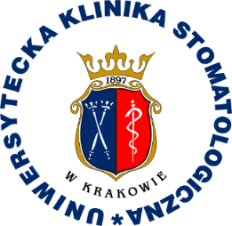 Uniwersytecka Klinika Stomatologicznaw Krakowie31-155 Kraków, ul. Montelupich 4tel. 012 424 54 24                  fax 012 424 54 90Numer ofertyWykonawca*Kryterium 1Cena/kosztWartość z oferty [brutto]Kryterium 1Cena oferty – waga 60%przyznana punktacjaKryterium 2Termin dostawyWartość z ofertyKryterium 2Termin dostawy – waga 40%przyznana punktacjaŁączna punktacja1AMED Biuro Techniczno ­ Handlowe Andrzej Abramczyk,
ul. Słowikowskiego 39,
05-090 Raszyn,
NIP 113-001-75-31285 359,66 zł60,001-2 dni40,00100,00